муниципальное общеобразовательное учреждение«Лицей № 9имени заслуженного учителя школы Российской Федерации А.Н. НевероваДзержинского района Волгограда»Утверждено:Директор МОУ Лицей №9___________ Жигульская И.В.Приказ № ___ от  «____»_________ 2024 г.Вычик Владимир Павлович11Б классВлияние юмора и позитива на образовательный процесс(Индивидуальный проект)Научный консультант:Согласовано:Зам. директора ___________________ Соколова Е.В.«_____» _______________     2024 г.Оценка_________/______________ /Подпись __________ / Соколова Е.В.Волгоград 2024ВведениеАктуальность. Каждый год школьники сдают какие-либо контрольные, экзамены. И школьники могут переживать из-за давления в школе, дома, поэтому атмосфера учебного процесса должна быть наполнена позитивными моментами, чтобы легче справлять со стрессом, так как это очень важно, потому что даже подростки могут выгорать и попросту не хотеть учиться после всех неудач.Проблема. Недостаточность поддержки и развития интереса к учебе ребенка/негативная атмосфера, влияние на школьника.Цель. Определение “уровня счастья” у школьников, составление отношения уровня позитива и юмора и их школьной успеваемости  Задачи исследования:Сбор информации по теме исследования.Сравнительный анализ собранной информации.Исследовать преимущества и недостатки внедрения юмора в образовательный процессСделать заключение по теме исследования.Объект исследования. Психология юмора и позитиваПредмет исследования. Виды юмора, его уровень развития в образовательных организациях Гипотезы исследования.- Как именно происходит воздействие юмора на процесс обучения человека?Методологическая основа исследования В основу теоретико-философской базы данного исследования, равно как и всей современной науки о юморе, легли работы Аристотеля, Платона, Цицерона, Квинтилиана, Т. Гоббса, И. Канта, Ф. Шлегеля, Ф. Шеллинга, Жан Поля, Ф.В.Г. Гегеля, А. Шопенгауэра, А. Бергсона, З. Фрейда, А. Кёстлера и др. При исследовании возможностей использования юмора в образовании были использованы результаты как отдельных исследований, так и ряда обзорных статей по данной тематике. Отдельно хотелось бы отметить исследование М.Б. Ванцер, Э.Б. Фраймер, Э.М. Войташчик, Т. Смит (2006), посвященное анализу допустимых и недопустимых форм преподавательского юмора; исследование Т. Платт, Л. Вагнер, В. Рух (2016), посвященное изучению «клоунов класса». Методы исследования:- Теоретический метод: анализ методической и научной литературы.- Проведение эксперимента; анкетирования.- Сбор данных учащихся и проведение определенных зависимостейПрактическая значимость. Данная работа может быть использована в преподавании классных часов в школе, детском саду и других общеобразовательных учреждениях.База исследования: муниципальное общеобразовательное учреждение«Лицей № 9 имени заслуженного учителя школы Российской Федерации А.Н. Неверова Дзержинского района Волгограда» (в анкетировании участвовали ученики 11 Б класса)ОглавлениеВведение..	...................................3Глава I Роль позитива в жизни/учёбе............................................5-14Что вообще такое смех и юмор?...........................................5История смеха	....................................6-10Представление философов античности о смехе………....10-13Вывод по первой главе…………………………………….14Глава II Роль юмора в жизни человека и общества……………13-20        2.1.Анкетирование и сравнение по проведенному опыту.…....13-15        2.2.Сбор данных эксперимента и анализ……………………....15-17        2.3.Вывод по второй главе……………………............................18Заключение	...................................19-21Список источников и литературы	....................................22Глава 1. Смех как важнейшее из всех чувств человека.1.1 Что вообще такое смех и юмор? Юмор - интеллектуальная способность подмечать в явлениях их комичные, смешные стороны, зубоскальство. Чувство юмора связано с умением субъекта обнаруживать противоречия в окружающем мире. В широком смысле — всё, что может вызвать смех, улыбку и радость.Смех - Выражение полноты удовольствия, радости, веселья или иных чувств отрывистыми характерными звуками, сопровождающимися короткими и сильными выдыхательными движениями.Существуют различные формы юмора:шутка — это фраза или небольшой текст юмористического содержания;анекдот — фольклорный жанр, короткая смешная история, обычно передаваемая из уст в уста;пародия — произведение искусства, имеющее целью создание у читателя (зрителя, слушателя) комического эффекта за счёт намеренного повторения уникальных черт уже известного произведения, в специально изменённой форме;каламбур — литературный приём с использованием в одном контексте разных значений одного слова или разных слов, или словосочетаний, сходных по звучанию.Особый вид юмора представляет собой чёрный юмор. Чёрный юмор — это юмор с примесью цинизма, комический эффект которого состоит в насмешках над смертью, насилием, болезнями, физическими уродствами или иными «мрачными», неприятными темами.1.2 История смеха. Понятия «юмор», «юморист» и «чувство юмора» в их современном значении появились, с исторической точки зрения, сравнительно недавно, однако уже успели завоевать значимые позиции как в обыденном, так и в научном языках. В целом анализ, произведённый в предыдущих двух минимум шесть значений. Сегодня «юмор» является понятием междисциплинарного уровня и служит аналогом «комического», вбирая в себя при этом дополнительно явления щекотки, «антиповедения» (или «протоюмора») детей, шимпанзе и горилл. Подобное понимание «юмора» характерно в большей степени параграфах, свидетельствует о том, что за свою историю «юмор» сменил как для зарубежной научно-философской мысли. Самая ранняя из дошедших до нас теорий юмора, восходящая еще к древнегреческим философам, утверждает: люди смеются над собой и другими, потому что это дает им чувство превосходства. Главный персонаж комедий Античности — человек, попавший в трудное положение и не способный его преодолеть. Наблюдая за его страданиями, публика испытывает одновременно жалость и удовольствие: да, ему плохо, но мне-то хорошо! Особенно на его фоне.Много веков спустя Томас Гоббс высказал похожую мысль, но в духе философии Нового времени. Согласно ей, изначальным состоянием человечества была война всех против всех. Потом возникло общество (а позже и государство), которое обуздало агрессивные стремления отдельных людей с помощью законов. Но желание превосходства никуда не делось. По мысли Гоббса, юмор как раз и позволяет возвыситься над другими без борьбы — за счет высмеивания.В XIX веке Фридрих Ницше тоже будет говорить о превосходстве, но в другом ключе — в социально-критическом. Для него смех — это инструмент борьбы с отжившими нравами. Мораль, вера, обычаи строились на подавлении личности. Чтобы стать подлинно свободной, личность должна сбросить с себя оковы навязанных ценностей. И наиболее удачное средство для этого Ницше усматривает в шутке, в смехе. То, что смешно, уже не имеет власти и не может подчинять. [2]Понятие «смех» как в отечественной, так и в западной научно-философской мысли используется в двух вариантах — в широком и в узком значениях. В широком — как аналог «комического» и «юмора», что в целом интуитивно соответствует многим языковым традициям мира. Так, предпочтение термину «смех» (в его широком значении) отдает довольно большое число исследователей: В.Я. Пропп, Л.Н. Столович, Л. В. Карасёв, М.М. Бахтин и многие другие. В узком смысле понятие «смех» служит для описания особой вокализации человека, сопровождающейся специфической мимикой. Мы полагаем, что, по большому счету, в современной научно-философской мысли понятия «юмор», «комическое», «смех» в их наиболее широком значении, могут считаться синонимичными. В своей работе мы склоняемся к использованию понятия «юмор». Понятие «смех» рассматривается нами в узком смысле. Как мы знаем, смех является универсальным элементом социальной жизни и занимает весьма значительное место в деятельности и общении любого человека.Психологически смех снимает с человека обязанность вести себя по существующим в данном обществе нормам – хотя бы на время. Дает человеку ощущение своей отстраненности, незаинтересованности в случившемся и происходящем, помогает справится с психологическими травмами, успокаивает и лечит.Юмор различен у отдельных народов и в отдельные эпохи, а там, где в культуре господствует индивидуальное, личное начало, юмор в какой-то мере различен и у каждого смеющегося.В первобытном мире символ смеха культивировался как знак благодарности и воздаяния божеству за удачную охоту или плодородие земли. В античном мире считалось, что чем больше человек смеялся «естественным» или «телесным» смехом, тем больше он угождал божеству, и тем благосклоннеестановилось отношение этого божества к смеющемуся человеку. Проследить данное явление можно в древнеримских комедиях – паллиатах.Нужно заглянуть в историю юмора нашей страны. Сущность смешного оставалась одинаковой во все века, однако преобладание тех или иных черт в «смеховой культуре» позволяет различать в юморе национальные черты и черты эпохи. Для древнерусского юмора (являющегося, по сути, юмором средневековым) характерна направленность на наиболее чувствительные стороны человеческого бытия. Чаще всего смех Древней Руси был обращен против личности самого смеющегося или против всего того, что считалось святым, благочестивым и почетным. Как мы знаем, смех является универсальным элементом социальной жизни и занимает весьма значительное место в деятельности и общении любого человека.Психологически смех снимает с человека обязанность вести себя по существующим в данном обществе нормам – хотя бы на время. Дает человеку ощущение своей отстраненности, незаинтересованности в случившемся и происходящем, помогает справится с психологическими травмами, успокаивает и лечит.Юмор различен у отдельных народов и в отдельные эпохи, а там, где в культуре господствует индивидуальное, личное начало, юмор в какой-то мере различен и у каждого смеющегося.Теперь с комедией люди могли соприкоснуться в 5 вариантах: театр, кино, творческие вечера, литература и варьете. Кстати, варьете и кабаре, получившие широкое распространение в начале XX века, стали отправной точкой для возникновения комедийной эстрады в нашей стране. Именно в этих увеселительных заведениях с конферансье, где разыгрывались скетчи в перерывах между выступлениями шансонье и танцевальными номерами, зародился комедийный разговорный жанр. При этом артистами разговорного жанра варьете можно было стать только через театральное училище, либо по знакомству.В 2005 году состоялось событие, которое перевернуло представление о юморе в России – вышли первые выпуски программы Comedy Club. Миниатюры с матом, которые были в новинку на телевидении, неизвестный педагог, который почему-то получил возможность резко высказываться в адрес медийных персонажей – все это было дерзко и непривычно. Но самая главная особенность этой передачи – создание нового комьюнити и конкуренции КВН. Начали появляться ситкомы, скетчкомы, стендапы и множество других популярных проектов, которые не ассоциировались с КВН, а были отдельной единицей на рынке российского юмора.Если смех – древнейшее эволюционное изобретение, то у него должен быть чёткий эволюционный смысл. Традиционно считалось, что смех означает сигнал «это игра», то есть несёт в себе информацию о дружелюбных намерениях. Он дает окружающим понять, что ты не желаешь им зла. Но в последние годы появилась несколько видоизменённая версия смысла смеха. Психологи Майкл Оурен и Джо-Энн Бакоровски склоняются к тому, что смех не просто информационный сигнал об эмоциях, а скорее что-то вроде эмоционального вируса, которым смеющийся пытается заразить окружающих, чтобы склонить их на свою сторону. Смех – одна из самых заразных форм человеческого поведения. Интересно, что «заразны» не просто сокращение диафрагмы, а положительные эмоции, сопровождающие смех. Более того, для поднятия настроения смех достаточно просто представить. Эксперименты с использованием томографа показывают, что при этом активируется отдел мозга, называемый дополнительной моторной областью. Эта часть коры, как считается, играет важную роль в нашем понимании действий окружающих. Чтобы понять, что делает другой человек, наш мозг с помощью дополнительной моторной области запускает «симуляцию» этих действий. Если собеседник машет руками – мозг представляет, как махать руками. Если собеседник ударился коленкой – мозг представляет, что тоже получил от коленки сигнал об ударе, вспоминает, что это больно, и выдает подходящую эмоцию – сопереживание. Точно также, согласно «вирусной» гипотезе, работает и смех: когда мы видим, как смеётся другой человек, наш мозг автоматически воспроизводит его смех и все связанные с ним эмоции. результате смеющийся вызывает у окружающих положительные чувства, хотят они того или нет. [3]1.3 Представление философов античности о «смехе» и «смешном» Вдревности многие философы рассуждали о психологии человека, и одним из таких вопросов был смех.1.Платон (427–347 до н. э.). Полноценной концепции «смеха» или «смешно- го» Платон не создал. Однако в ряде его работ («Законы», «Филеб», «Государство») мы можем выделить отдельные идеи, касающиеся интересующего нас явления. Отношение философа к смеху довольно негативное и строгое. С одной стороны, как человек, «который хочет быть разумным», Платон признает, что «без смешного нельзя познать серьезного». С другой, — тут же добавляет, что тому, «кто хочет быть немного причастным к добродетели», не следует использовать и то, и другое. Рассуждения о природе смеха Платон вкладывает в уста Сократа. В диалоге «Филеб» Сократ утверждает, что смех вызывают ситуации, в которых чело- век «держится о себе ложного мнения» — воображает себя более сильным, красивым, мудрым или добродетельным, чем он есть на самом деле. В этой мнимой силе, за которой на самом деле стоит «слабость», и кроется природа всего смешного. [1]2.Аристотель (384–322 до н. э.). Первая концепция «смешного», хоть и дошедшая до нас лишь частично, принадлежит Аристотелю. В своей работе «Поэтика» Аристотель рассматривает два вида «поэтического искусства» — комедию и трагедию. При этом Аристотель отмечает, что история трагедии хорошо известна, в то время как «история комедии нам неизвестна, потому что сначала на нее не обращали внимания». Действительно, это один из наиболее поразительных парадоксов смеха и юмора — несмотря на то что буквально каждый наш день содержит смех и шутки, мы не придаем самому феномену никакого серьезного значения. Это, как видим, отразилось и на истории изучения смеха. [1]3.Марк Туллий Цицерон (106–43 до н. э.). Цицерон освещает вопросы использования смеха в своем трактате «Об ораторе». Первым делом он заявляет, что «остроумию нельзя научиться». Ведь остроумный ответ срабатывает раньше, чем о нем успевает подумать его автор. Остроумные люди редко могут удержаться от произнесения остроты, вследствие чего часто находятся не в ладу с обстоятельствами и другими людьми.Основное преимущество использования «остроумия» Цицерон видит в том, что оно «разгоняет печаль, смягчает суровость». Цицерон, однако же, предостерегает своих учеников от чрезмерного использования смешных ходов, чтобы не уподобляться шутам и людям несерьезным. Сдержанность, уместность, уважение к другим людям — вот основные правила использования остроумия в суде или на политическом поприще. Здесь Цицерон так же повторяет мысли Платона и Аристотеля — «в шутке первым делом надо соблюдать меру». Правда, сам Цицерон, по- видимому, этим принципом пренебрегал. Вот что Квинтилиан пишет о своем известном предшественнике: «О Цицероне же говорят, что он не только вне судилищ, но и в самых торжественных речах, смешить старался сверх меры» Теоретические представления о смехе античных философов представляют невероятную ценность еще и потому, что мыслители последующей эпохи за целую тысячу лет не проявили практически никакого интереса к изучению данного явления. Отношение философов и богословов Средневековья к смеху будет в общем, и целом негативным, что так и не позволит смеху пересечь границ серьезных видов деятельности. Лишь традиции античных сатурналий переродятся в культуру средневековых карнавалов и праздничных гуляний, смех и веселье которых будут носить скорее неофициально-народный характер. [1]Стоит также отметить, что принято группировать теории юмора на три группы, центральными пункты которых представлены следующими категориями:1) несоответствие; 2) превосходство; 3) облегчение (или утешение). В русскоязычной литературе эти теории могут обнаруживаться под несколько иными названиями и представать в смешанном виде, отводя главенствующее положение какому-либо одному понятию. Теория несоответствия является доминирующей при познании юмора, опирается на интуиции таких мыслителей, как  И.Кант, С.Кьергегор, и, по мнению А.Смутса, ее мотив может быть прослежен еще в сочинении Аристотеля). Особенность теории состоит в том, что ее объектом выступает юмор как ответная реакция на несоответствие одной вещи другой. Очевидно, это является основой для иронии, востребованной во многих уголках юмористического универсума (от литературных произведений до политического дискурса, от обыденных предложений до использования в качестве примера в пособиях по логике).Теория превосходства получила развитие благодаря идеям Т.Гоббса, на чей взгляд, юмор инициируется «неожиданным упоением», получаемым при осознании своего превосходства над другими. Т.Гоббс теоретизировал о юморе в духе тех древнегреческих философов, которые подчёркивали недружелюбное начало, могущее лежать в основании юмора.Теорию облегчения (утешения), как правило, соотносят с именами З.Фрейда и Г.Спенсера. Они рассматривают юмор как способ освобождения от эмоционального напряжения, образующегося в результате вытеснения некоторых смыслообразов в подсознательные пласты психики. [5]Вывод по главе 1      В первой главе мы дали определение понятия юмора и выбрали наиболее подходящие для нашей работы:      Юмор - интеллектуальная способность подмечать в явлениях их комичные, смешные стороны, зубоскальство. Чувство юмора связано с умением субъекта обнаруживать противоречия в окружающем мире. В широком смысле — всё, что может вызвать смех, улыбку и радость.      Смех - Выражение полноты удовольствия, радости, веселья или иных чувств отрывистыми характерными звуками, сопровождающимися короткими и сильными выдыхательными движениями.      Ознакомились с историей возникновения юмора и смеха еще с античных времен, а также классифицировали теории юмораГлава 2. Роль юмора в жизни человека и общества: основные функции и пути развития, признаки влияния на жизнь.Цель: изучить опытным путём “уровень счастья” у школьников, составить отношение уровня позитива и юмора и их школьной успеваемости  Задачи: -   Определить алгоритм действий по проведению констатирующего эксперимента в рамках исследования;-   Разработать вопросы для проведения ведения дневника по теме исследования;-   Составить диаграмму и выбрать критерии по анализу результатов анкетирования;- Сделать обобщающий вывод по результатам.Ход работы:База исследования:Эксперимент (анкетирование) будет проводится на базе Лицея 9 в 11Б классе.Количество учащихся (экспериментальная группа) – 10 человек.1 этап: Проведение эксперимента: Выдача ежедневников каждому участнику и сбор информации на протяжении 14 днейВопросы дневника:Улыбались ли вы сегодня за период школьного обучения?Изменилось ли ваше настроение за период в течение дня?Ваша оценка состояния счастья на шкале от 0 до 10Ваша оценка школьной продуктивности на шкале от 0 до 10По ходу эксперимента, чувствуете ли вы взаимосвязь позитива и эмоций с трудовой продуктивностью? Дайте развернутый  ответ.Примеры ведения дневника будут находиться в Приложении и в Презентации2 этап: Результаты ответов на вопросы дневника учащихся 11 Б класса Лицея №9 занесены в диаграмму №1.Анализ: На основе ответов мы пришли к выводу, что по мере приближения экзаменов, уровень настроения и позитивных мыслей учащихся может меняться, как в положительную, но чаще всего в отрицательную сторону. Мы много беседовали на тему экзаменов, их влияния на наше будущее, и поэтому есть прямая связь между процессом обучения и уровнем счастья/смеха в жизни обучающихся. На Вопрос №5 участники эксперимента давали положительную обратную связь.Вывод по констатирующему экспериментуПроведённый эксперимент показал, что большинство опрошенных подвергаются упадку морального состояния по мере приближения финальных экзаменов, в следствии и юмора/смеха в их жизни. Практически все мои одноклассники подтвердили, что смех делает их день лучше, восполняет энергию и дает силы делать что-то полезное. По итогу, можно с полной уверенностью сказать, что практически не имеет минусов, и он делает общество более “живыми”, юмор – это по истине гениальное явление, которое развивается по сей день, люди с помощью зарабатывают на жизнь, да и просто: оставляют свой отпечаток в истории, как один из талантливейших комиков современности. В период важных событий, которые каким-либо образом решают наше будущее, важно оставаться позитивным, сильным духом, жизнерадостным человеком. Ваш круг общения должен поддерживать на пути к вашей мечте. Тема этого эксперимента должна быть освещена во всех образовательных учрежденияхЗаключениеЮмор (и его побочный продукт — смех) помогает нам в разных сферах жизни: он позволяет строить более прочные отношения, ведь смех объединяет, юмор помогает акцентировать внимание и притягивать интерес слушателей, а также позволяет легче говорить о сложных вещах. Поэтому мы и выбрали тему нашего исследования “Влияние юмора и позитива на образовательный процесс”Цель. Определение “уровня счастья” у школьников, составление отношения уровня позитива и юмора и их школьной успеваемости  Гипотезы исследования.- Как именно происходит воздействие юмора на процесс обучения человека?В ходе работы был выполнен ряд поставленных задач:- Собрана информация по теме исследования. Мы дали различные понятия определения понятиям юмора и смеха и выбрали наиболее подходящие нашей работе:            Юмор - интеллектуальная способность подмечать в явлениях их комичные, смешные стороны, зубоскальство. Чувство юмора связано с умением субъекта обнаруживать противоречия в окружающем мире. В широком смысле — всё, что может вызвать смех, улыбку и радость.            Смех - Выражение полноты удовольствия, радости, веселья или иных чувств отрывистыми характерными звуками, сопровождающимися короткими и сильными выдыхательными движениями.            Ознакомились с историей возникновения юмора: от античных философов до современников            Был проведен сравнительный анализ собранной информации: мы проанализировали исследования о истории юмора, влияние юмора в социуме, пришли к единому выводу – юмор и смех положительно влияет на образовательный процесс человека, наблюдается прямая связь места позитива в жизни человека и трудовой/умственной деятельности.            Был проведен констатирующий эксперимент с целью изучения опытным путём с целью узнать, как люди связывают юмор и обучение, разработали вопросы для проведения эксперимента с заполнением дневников, составили диаграмму и выбрали критерии по анализу результатов эксперимента, сделали обобщающий вывод по анализу результатов вопросов. Ведение дневников показало увлечение учащихся юмором и шутками, но так же и обратную сторону тех дней, когда у участников не выдался день, и их успехи в обучении ровно также упали.            Систематизировал материал в форме презентации.В итоге, гипотезы нашего исследования были подтверждены. Юмор должен использоваться в благих целях и намерениях, так как он положительно влияет на жизнь человека и его свершения в области обучения.Список литературы1. Автореферат от Рокотянской Людмилы Олеговны “Юмор: сущность, виды, функции в обществе”2. Толковый словарь ОжеговаСайты1. vokrugsveta.ru2. cyberleninka.ru3. syg.ma4. wikipedia.org5. lib33.ruПриложение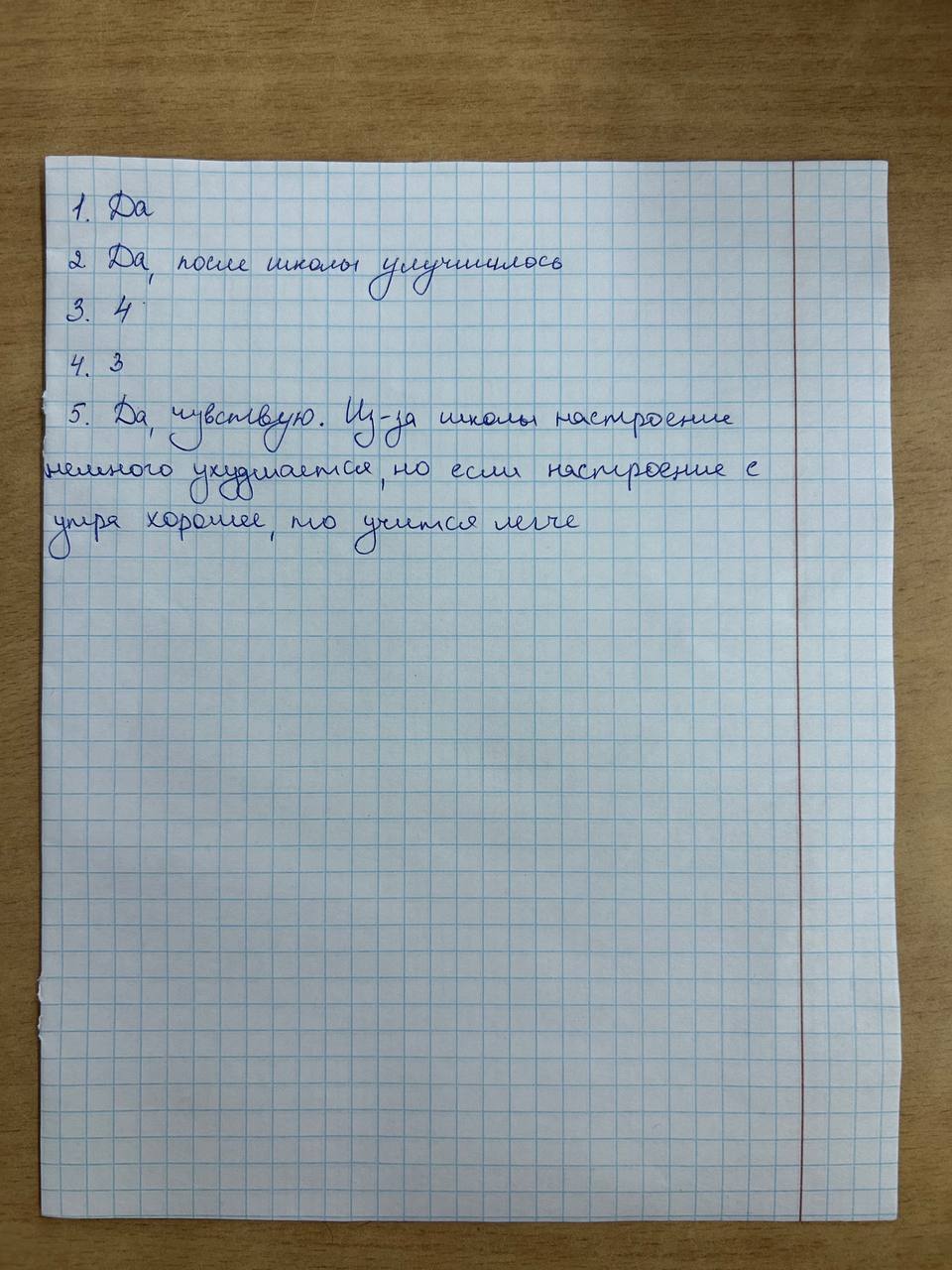 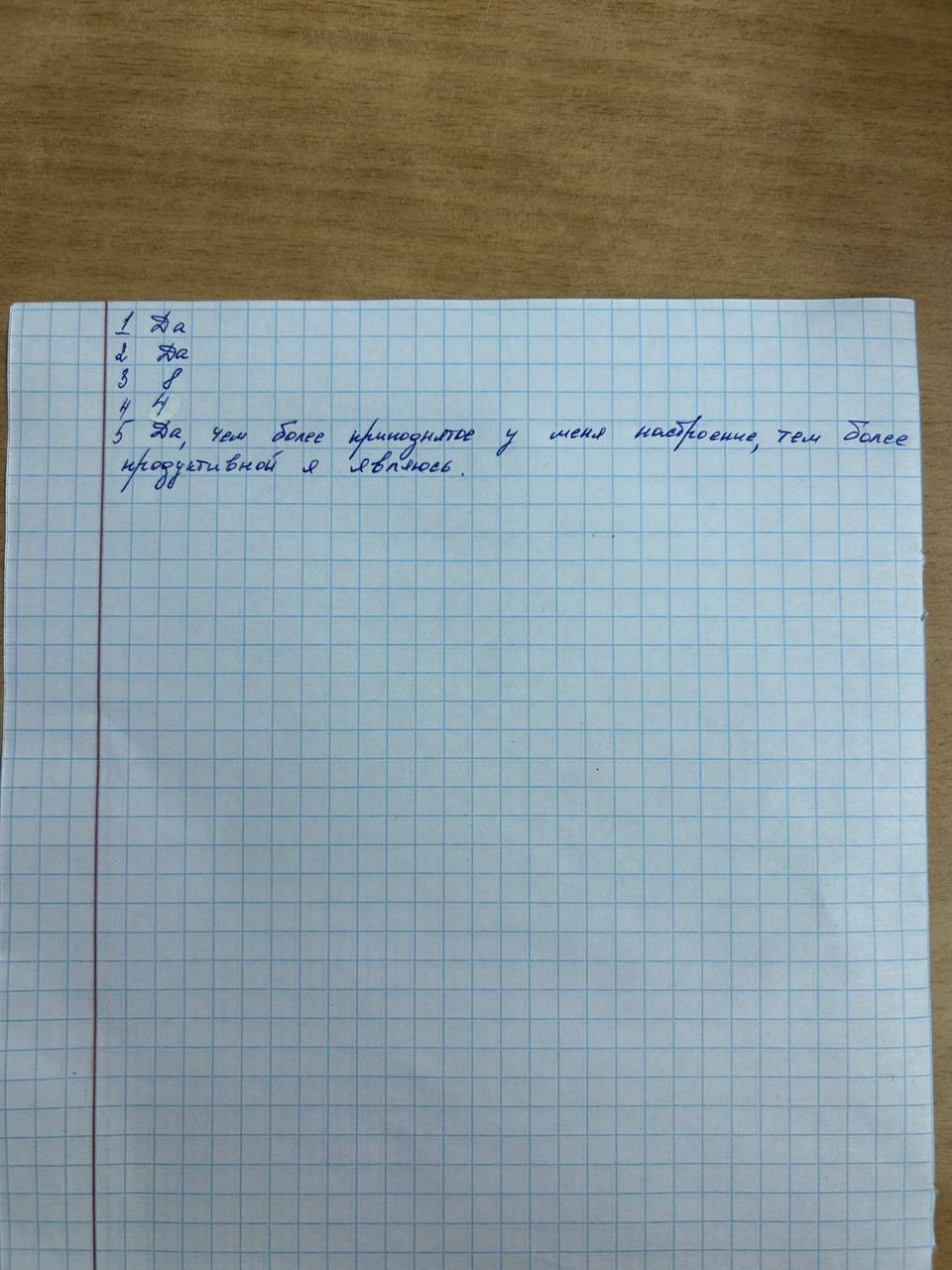 